TP 16 : correctionLa variable aléatoire suit une loi binomiale de paramètre 50 et 0,8. a.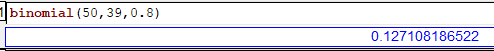 2.b. 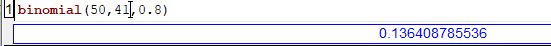 2.c. 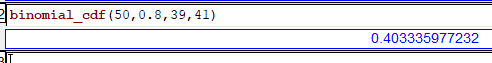 2.d. 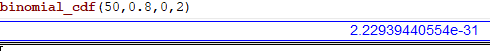 2.e. 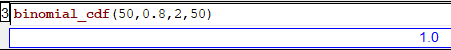 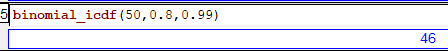  donne La probabilité d’avoir au plus 46 lancers est de 0,99.